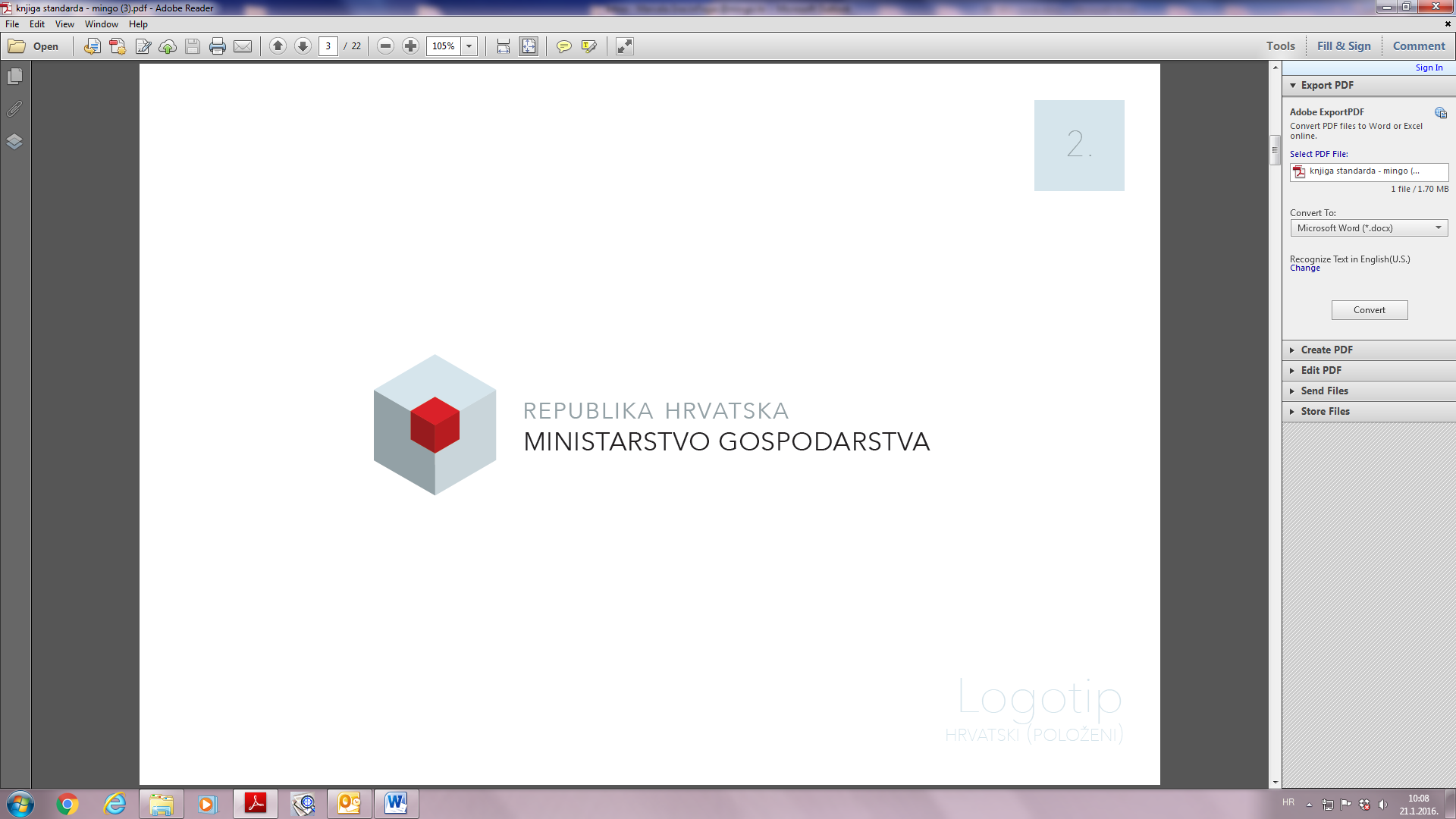 Prilog 2.POSEBNI UVJETINACRT UGOVORA O DODJELI BESPOVRATNIH SREDSTAVA ZA PROJEKTE KOJI SE FINANCIRAJU IZ EUROPSKIH STRUKTURNIH I INVESTICIJSKIH FONDOVA U FINANCIJSKOM RAZDOBLJU 2014. – 2020.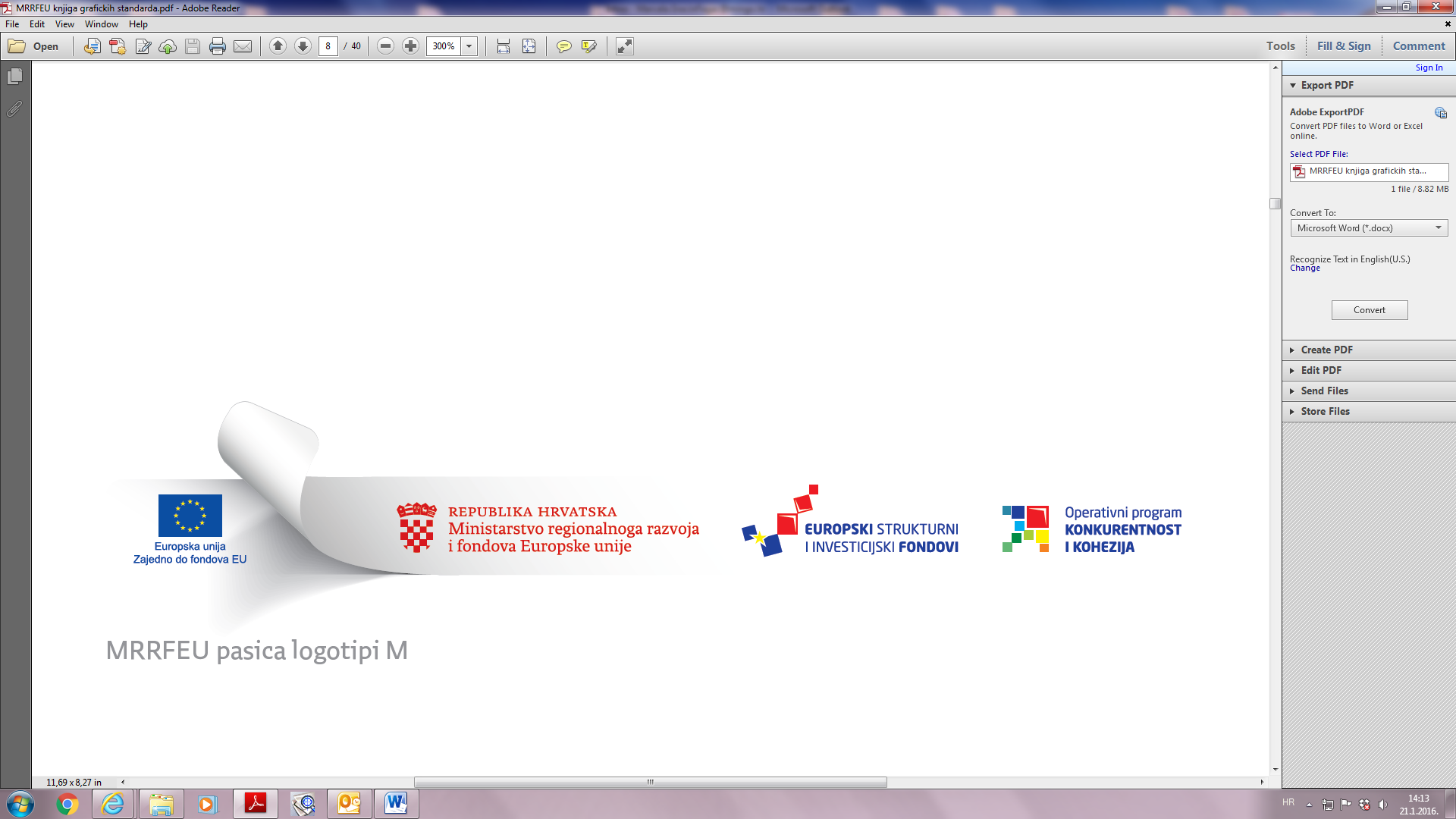         Ovaj poziv se financira iz Europskog fonda za regionalni razvojUgovor o dodjeli bespovratnih sredstava za projektekoji se financiraju iz Europskih strukturnih i investicijskih fondova u financijskom razdoblju 2014.–2020.<Referentni broj Ugovora o dodjeli bespovratnih sredstava><Naziv projekta> ("Ugovor o dodjeli bespovratnih sredstava", u daljnjem tekstu: Ugovor)Ministarstvo gospodarstva(Posredničko tijelo razine 1, u daljnjem tekstu: PT1) Ulica grada Vukovara 7810000 Zagreb, HrvatskaiHrvatska agencija za malo gospodarstvo, inovacije i investicije(Posredničko tijelo razine 2, u daljnjem tekstu: PT2)Ksaver 20810000 Zagreb, Hrvatskas jedne strane, ikorisnik bespovratnih sredstava iz Fondova<Puno službeno ime i adresa Korisnika><Pravni oblik>  <OIB -Osobni identifikacijski broj >	[financijska institucija kod koje se vodi račun Korisnika i broj računa Korisnika >] (u daljnjem tekstu: Korisnik)s druge strane, (u daljnjem tekstu: Strane) složile su se kako slijedi: Posebni uvjeti UgovoraČlanak 1. Svrha1.1.	Svrha ovog Ugovora je dodijeliti bespovratna sredstava Korisniku u svrhu provedbe projekta pod nazivom:<naziv Projekta> (u daljnjem tekstu: Projekt) opisanog u Prilogu B i C ovih Posebnih uvjeta: Prijavni obrazac A i Prijavni obrazac B, koji je sastavni dio ovog Ugovora.1.2.	Bespovratna sredstva se dodjeljuju Korisniku u skladu s uvjetima utvrđenima u Općim uvjetima i u ovim Posebnim uvjetima Ugovora, za koje Korisnik ovim putem izjavljuje da ih je u cijelosti primio na znanje i prihvatio.   1.3.	Korisnik se obvezuje provesti Projekt u skladu s opisom i opsegom Projekta u  skladu s točkom 11.1 ovih Posebnih uvjeta Ugovora, Općim uvjetima Ugovora te naknadnim izmjenama Projekta odnosno Ugovora.Članak 2. Provedba i financijsko razdoblje Projekta2.1.   Ovaj Ugovor stupa na snagu onoga dana kada ga potpiše posljednja Strana te je na snazi do izvršenja svih obaveza ugovornih Strana.2.2.  Početkom provedbe projekta smatra se zakonski obvezujuća obveza za naručivanje dobara ili usluga ili bilo koja druga obveza koja ulaganje čini neopozivim (npr. potpis ugovora s dobavljačem, izdavanje narudžbenice, itd.). 2.3.  Provedba Projekta ne smije započeti prije predaje projektnog prijedloga ni završiti prije potpisa Ugovora.2.4.  Razdoblje provedbe projekta je najviše do 48 mjeseci od dana kada počinje provedba, odnosno najkasnije 30. lipnja 2023. godine (ovisno što nastupi prije). Provedba projekta mora najkasnije započeti danom stupanja Ugovora na snagu.         Razdoblje provedbe Projekta je od <…> do <…>.2.5.	Razdoblje financiranja Projekta započinje stupanjem Ugovora na snagu i traje najdulje 18 mjeseci od datuma završetka razdoblja provedbe projekta, i u svakom slučaju do isteka općeg razdoblja prihvatljivosti Operativnog programa iz kojeg se ovaj Ugovor financira, ovisno što je kraće.2.6.  Razdoblje prihvatljivosti izdataka Projekta je razdoblje od početka razdoblja provedbe projekta do najkasnije 30 dana od završetka razdoblja provedbe projekta sukladno točki 2.2. ovog Ugovora, odnosno do dostave završnog izvješća ili do kraja razdoblja prihvatljivosti Izdataka.2.7  Završni zahtjev za nadoknadom podnosi se PT2 sukladno članku 13. Općih uvjeta Ugovora<… >.2.8.  Korisnik tijekom izvršavanja Ugovora podnosi PT2 sljedeća izvješća: Izvješća o napretku, Završno izvješće o provedbi Projekta i Izvješće nakon provedbe projekta sukladno članku 12. Općih uvjeta Ugovora.2.9.  Korisnik je obvezan predati Revizorsko izvješće sukladno članku 9., točka 9.1. ovih posebnih uvjeta2.10.  PT1 i PT2 mogu, u svrhu praćenja napretka provedbe Projekta, od Korisnika zahtijevati dostavu redovnih ili ad hoc izvješća o provedbi Projekta, ostvarivanju pokazatelja, horizontalnim pitanjima ili drugim informacijama potrebnim za izvještavanje ili provedbu i vrednovanje OPKK.Članak 2a.2a.1.	Utvrđuje se da predloženi Projekt sadrži sljedeće Faze istraživanja i razvoja:	-	-	-	-2a.2.	U odnosu na razdoblje provedbe cijelog Projekta iz čl. 2.2 ovog Ugovora, razdoblje provedbe pojedine faze je kako slijedi:- za fazu temeljnog istraživanja  od <…> do <…>.- za fazu industrijskog istraživanja od <…> do <…>.- za fazu eksperimentalnog razvoja od <…> do <…>.- za fazu studije izvodljivosti od <…> do <…>.2a.3.	Ugovorne strane su suglasne da će nakon završetka svake pojedine faze iz čl. 2a.2, ovog Ugovora, PT2 vršiti provjeru na licu mjesta (terenski i administrativno) te temeljem navedene provjere i statusa Projekta kontrolirati da li su ostvareni rezultati i ostali zadani pokazatelji faze koja je završena, a sve u svrhu kako bi se prikupile odgovarajuće informacije za odobravanje Zahtjeva za nadoknadom sredstava za sljedeću fazu Projekta.  U tu svrhu  PT2 može koristiti nezavisne vanjske eksperte, a također  može zatražiti i dodatne podatke vezane za rezultate i druge pokazatelje pojedine faze Projekta.2a.4.	Ukoliko temeljem dobivenih rezultata Korisnik zaključi i/ili PT2 provjerom utvrdi da postignuti rezultati ne omogućavaju provedbu ostalih faza Projekta na način kako je navedeno u Poslovnom planu, odnosno Studiji izvedivosti u dijelu Provedbeni plan projekta, Korisnik može uz suglasnost PT2 revidirati Provedbeni plan projekta za sljedeću i/ili za sve preostale faze. Korisnik je isti obvezan dostaviti PT2 kod dostave zadnjeg statusa projekta za fazu koja je završena, sukladno tome će se pristupiti izradi Dodatka Ugovoru. 2a.5.	Ukoliko temeljem dobivenih rezultata Korisnik zaključi i/ili PT2 provjerom utvrdi da nisu uspješno postignuti zadani rezultati te ostali pokazatelji pojedine faze i/ili da postignuti rezultati ne omogućavaju provedbu ostalih faza Projekta kako je navedeno u Provedbenom planu projekta, a isti se ne može uspješno revidirati, odnosno da nastavak Projekta nije svrsishodan:- Korisnik može obavijestiti PT1 i PT2 da odustaje od daljnjih aktivnosti te jednostrano raskinuti Ugovor,- Ugovorne strane mogu pristupiti sporazumnom raskidu Ugovora, pri čemu se u oba slučaja odmah prekida daljnje financiranje Projekta u odnosu na sve sljedeće faze.2a.6.  Ukoliko Korisnik završi fazu temeljnog istraživanja, ali ne završi             drugu fazu  industrijskog istraživanja priznati će mu se samo troškovi prve faze.Članak 3. Iznos bespovratnih sredstava, postotak financiranja Projekta i uređenje plaćanja3.1.	Ukupna vrijednost Projekta se određuje na <…. > kuna.3.2.	Ukupni prihvatljivi troškovi se određuju na <…> kuna, kao što je utvrđeno u Prijavnom obrascu A, a  u skladu s Općim uvjetima Ugovora.3.3.	Dodjeljuju se bespovratna sredstva u iznosu od <…> kuna sukladno Odluci o financiranju KLASA: <…>; URBROJ: <…> od <datum>.Iznosi bespovratnih sredstava koji se plaćaju Korisniku tijekom provedbe Projekta i konačni iznos financiranja utvrđuju se u skladu s člankom 17. Općih uvjeta Ugovora.Korisnik se obvezuje osigurati sredstva u svrhu pokrića troškova i izdataka za koje se naknadno utvrdi da su neprihvatljivi te je odgovaran za osiguravanje raspoloživosti sredstava ukupne projektne vrijednosti u svrhu pokrića neprihvatljivih troškova i izdataka. 3.4.	Korisnik troškove potražuje metodom nadoknade u skladu s člankom 13. točkom 13.7   Općih uvjeta Ugovora. 3.5.	Korisnik ima pravo zatražiti plaćanje predujma u iznosu od <… > kuna u skladu s člankom 14. Općih uvjeta Ugovora. Iznos predujma može iznositi najviše 40% od odobrenih bespovratnih sredstava po projektu. Ukoliko se radi o projektu koji se sastoji od više faza Korisnik ima pravo na isplatu predujma od 40% od vrijednosti prve faze projekta,  a po odobrenju prve faze 40% od vrijednosti sljedeće faze projekta.            Uvjet za isplatu predujma je bankovna garancija koju Korisnik dostavlja PT1. Bankovna garancija mora glasiti na PT1, na iznos traženog predujma s rokom važenja 120 kalendarskih dana od datuma završetka razdoblja provedbe Projekta. 3.6. 	Ako Korisnik ne postupa u skladu s odlukom PT1 kojom je naložen povrat sredstava, i/ili je bankovni račun Korisnika blokiran zbog prisilne naplate potraživanja ili drugih razloga, u odnosu na Korisnika obustavljaju se daljnje isplate iz točke 3.3. ovog članka, koje vrši PT1 ili se po odluci PT1 iznos koji je Korisnik trebao vratiti odbija od iznosa daljnjih plaćanja.  Članak 4. Trajnost projekta4.1.   U slučaju regionalnih potpora tijekom razdoblja od pet godina za velike poduzetnike,          odnosno tri godine za MSP-ove, Korisnik mora osigurati održivost projekta.  4.2.   U slučaju potpora za projekte istraživanja i razvoja ne primjenjuje se članak 8. Općih          uvjeta s obzirom da navedene potpore nisu proizvodna ulaganja u smislu Uredbe EU br.          1303/2013    Članak 5. Neprihvatljivi izdaciSljedeće vrste izdataka nisu prihvatljive za financiranje u okviru Projekta: Trošak police osiguranja imovine (uključuje i imovinu nabavljenu iz projekta);Izdatak povezan sa stavljanjem nuklearnih postrojenja izvan pogona ili izdatak njihove izgradnje;Izdatak povezan sa ulaganjem radi postizanja smanjene emisije stakleničkih plinova iz aktivnosti koje su navedene u Prilogu I Direktive 2003/87/EZ;Izdatak povezan sa ulaganjem u stambeni sektor;Izdatak povezan s proizvodnjom, preradom i stavljanjem na tržište duhana i duhanskih proizvoda;Izdatak povezan s trgovačkim društvima u poteškoćama, u skladu s definicijom pravila Europske unije o državnim potporama;Kupnja zemljišta i zgrada;Kupnja korištene opreme;Kupnja vozila koja se koriste u svrhu upravljanja projektom;Otpremnine, doprinosi za dobrovoljna zdravstvena ili mirovinska osiguranja koja nisu obvezna prema nacionalnom zakonodavstvu te neoporezivi bonusi za zaposlene;Kazne, financijske globe i troškovi sudskog spora;Operativni troškovi;Gubici zbog fluktuacija valutnih tečaja i provizija na valutni tečaj;Plaćanja bonusa zaposlenima;Bankovni troškovi za otvaranje i vođenje računa, naknade za financijske transfere i drugi troškovi u potpunosti financijske prirode, osim za trošak jamstva za pred-financiranje koje izdaje banka ili druga financijska institucija;Izdatak povezan s ulaganjem u aerodromsku infrastrukturu;Kamate na dug (izuzev subvencija naknada za jamstvo);Doprinosi u naravi u obliku izvršavanja radova ili osiguravanja robe, usluga, zemljišta i nekretnina za koje nije izvršeno plaćanje u gotovini, potkrijepljeno računima ili dokumentima odgovarajuće dokazne vrijednosti.Članak 6. Mjere osiguravanja javnosti i vidljivostiNa zahtjev UT-a, PT1 i PT2 Korisnik se obvezuje provoditi i/ili sudjelovati u oglašavanju i mjerama osiguravanja javnosti i vidljivosti, povrh onih koje su opisane u Prilogu A ovih Posebnih uvjeta. Članak 7. Upravljanje projektnom imovinom7.1. Imovina koja je stečena u Projektu mora se koristiti sukladno opisom sadržanim u Prilozima F, G, H, I i J. 7.2. <Ako je primjenjivo: U slučaju da se imovina koja je stečena u projektu, koja se spominje pod točkom 7.1., treba prenijeti na druge projektne partnere ili treće strane, navedite (formalni) sporazum takvog transfera, precizirajući potrebne uvjete.>7.3. <Neobavezno, ovisno o procijenjenom riziku u postupku procjene koji se odnosi na zahtjeve za osiguranjem: Navesti uvjete za osiguranje imovine stečene u projektu, koja se spominje pod točkom 7.1.>Članak 8. Partneri8.1. 	 Projekt će provesti Korisnik i sljedeći partneri:<Navedite točan naziv partnera>8.1.1. <Navesti puno ime/ naziv partnera i njegov OIB >;8.2.   Partneri sudjeluju u provedbi Projekta sukladno Sporazumu o partnerstvu koji Korisnik sklapa s partnerom ili partnerima prije potpisivanja Ugovora i dostavlja ga PT1. U slučaju izmjene Sporazuma o partnerstvu Korisnik o tome mora izvijestiti PT1 u roku od 8 dana od nastanka izmjene.Članak 9.Ostali uvjeti9.1.  Ako je primjenjivo: Revizorsko izvješće neovisnog ovlaštenog revizora o verifikaciji troškova projekta, Korisnik je obvezan predati uz Završno izvješće, za sve projekte čiji ukupno prihvatljivi troškovi Projekta, kako su navedeni u odredbama Posebnih uvjeta Ugovora, premašuju 1.500.000,00 HRK.9.2.	Svrha zemljišta, zgrada, opreme, potrošnih materijala i rezultata Projekta, ostaje neizmijenjena u odnosu na namjenu definiranu Ugovorom u razdoblju od pet godina nakon isteka razdoblja provedbe Projekta za velike poduzetnike, odnosno tri godine za MSP-ove.9.3.  Korisnik je dužan čuvati dokumentaciju vezanu uz projekt sedam godina nakon završetka Projekta.9.4.   PT1 i/ili PT2 mogu provjeravati točnost podataka navedenih u Projektnom prijedlogu u bilo kojoj fazi provedbe Projekta.9.5.  Korisnik je obavezan ostvariti doprinos pokazateljima Projekta sukladno navedenom u Prijavnom obrascu A. 9.6.   <iznos odnosno postotak bespovratnih sredstava koja će se isplatiti na partiju kredita Korisnika>.Članak 10. Adrese za kontakt10.1. U svakom obliku komunikacije koji je povezan s ovim Ugovorom važno je navesti referentni broj Ugovora te ga poslati na sljedeće adrese: Za PT1Ministarstvo gospodarstva Ulica grada Vukovara 7810000 Zagreb, HrvatskaPT1 pisanim putem dostavlja Korisniku podatke o osobi i adresi elektronske pošte za kontakt.  Za PT2Hrvatska agencija za malo gospodarstvo, inovacije i investicijeKsaver 20810000 Zagreb, Hrvatska PT2 pisanim putem dostavlja  Korisniku podatke o osobi i adresi elektronske pošte za kontakt.  Za Korisnika< adresa, telefaks, adresa elektronske pošte Korisnika >Korisnik pisanim putem dostavlja PT1 i PT2 podatke o osobi i adresi elektronske pošte za kontakt.  10.2. PT2 i Korisnik su obvezni bez odgađanja, a najkasnije u roku od 3 dana od dana nastanka promjene vezane uz kontakt podatke iz točke 10.1. ovog članka, obavijestiti pisanim putem druge ugovorne strane o nastaloj promjeni.Članak 11. Obrasci i prilozi11.1.	Sljedeći obrasci i prilozi sastavni su dio Posebnih uvjeta Ugovora: Prilog A: Opći uvjeti koji se primjenjuju na projekte financirane iz Europskih  strukturnih i                    investicijskih fondova u financijskom razdoblju 2014.–2020Prilog B: Obrazac 1. Prijavni obrazac A;Prilog C: Obrazac 2. Prijavni obrazac B;Prilog D: Obrazac 2a. Prijavni obrazac B – tablica proračuna;Prilog E: Obrazac 3. Popis obaveznog sadržaja Sporazuma o partnerstvu Korisnika i partnera;Prilog F: Obrazac 9. Poslovni plan; Prilog G: Obrazac 9a. Poslovni plan – troškovi i likvidnost razvoja projekta;Prilog H: Obrazac 10. Studija izvedivosti za projekte u vrijednosti iznad 75.000.000,00                  HRK;Prilog I:  Obrazac 10a. Studija izvedivosti – troškovi likvidnosti razvoja projekta, za                 projekte u vrijednosti iznad 75.000.000,00  HRK;Prilog J: Obrazac 10b. Studija izvedivosti – analiza troškova i koristi;Prilog K: Prilog 4. Postupci nabave za osobe koje nisu obveznici Zakona o javnoj nabavi;Prilog L: Prilog 5. Plan nabave;Prilog LJ:Prilog 6. Zahtjev za predujam;Prilog M: Prilog 7. Završno izvješće;Prilog N: Prilog 8. Izvješće nakon provedbe Projekta;Prilog NJ: Prilog 9. Zahtjev za nadoknadom sredstava.Prilog O: Revizorsko izvješće za projekte čiji ukupno prihvatljivi troškovi premašuju                  1.500.000,00 HRK.  11.2. Detalji o bankovnom računu Korisnika posebno otvorenom za provedbu Projekta iz Članka 1. Ugovora < …>11.3. U slučaju neslaganja odredbi ovih Posebnih uvjeta i nekog od Priloga koji je sastavni dio Posebnih uvjeta, odredbe Posebnih uvjeta imaju prvenstvo. U slučaju neslaganja odredbi Priloga A Posebnih uvjeta i ostalih Priloga Posebnih uvjeta, odredbe Priloga A. imaju prvenstvo. Članak 12.Sastavljeno na hrvatskom jeziku u tri istovjetna primjerka, od kojih svaka Strana zadržava po jedan izvorni primjerak.Za Posredničko tijelo razine 1Za Posredničko tijelo razine 1Za Posredničko tijelo razine 2Za Posredničko tijelo razine 2Ime:Ime:Funkcija:Funkcija:Potpis Potpis DatumDatumZa Korisnika Za Korisnika Ime:Funkcija:Potpis Datum